Profesionālo kvalifikāciju apliecinošā dokumenta sērija ____________ Nr._____________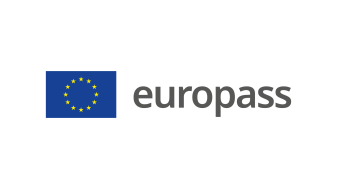 Pielikums profesionālo kvalifikāciju apliecinošam dokumentam(*) Latvija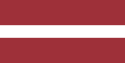 1. Profesionālo kvalifikāciju apliecinošā dokumenta nosaukums(1) Diploms par profesionālo vidējo izglītību Profesionālās kvalifikācijas apliecībaProfesionālā kvalifikācija: Namdaris(1) oriģinālvalodā2. Profesionālo kvalifikāciju apliecinošā dokumenta nosaukuma tulkojums(2) A diploma of vocational secondary education A vocational qualification certificateVocational qualification: Carpenter**(2) Ja nepieciešams. Šim tulkojumam nav juridiska statusa.3. Kompetenču raksturojumsNamdaris izgatavo un būvē koka būvkonstrukcijas jaunbūvēs, atjaunojamās un pārbūvējamās ēkās saskaņā ar tehnisko rasējumu, veic koksnes apstrādi, koka ēku montāžas darbus un remontdarbus.Apguvis kompetences šādu profesionālo pienākumu un uzdevumu veikšanai:3.1. Darba vietas organizēšana ēkas izbūvei: izmantot darba procesā nepieciešamo tehnisko dokumentāciju;  izvēlēties pagaidu izbūves vietu ēkas karkasam un ēkas konstrukcijas daļām ražotnē;  novērtēt pamatu atbilstību ēkas karkasa būvniecībai;  aprīkot darba vietu atbilstoši normatīvo aktu prasībām;  komunicēt ar objektā esošajām personām, ievērojot ētikas normas;  apzināties atbildību par savām darba spējām un veselības stāvokli darbavietā un darba pienākumu izpildes laikā. 3.2. Koka ēku un jumta konstrukciju būvēšana:  veikt koka karkasu izgatavošanas darbus;  montēt koka karkasu;  būvēt guļbūves sienas;  izveidot jumta konstrukciju;  uzstādīt jumta konstrukciju;  restaurēt masīvkoka konstrukcijas. 3.3. Iekšējo un ārējo koka apdares darbu veikšana: uzstādīt durvju un logu blokus;  montēt koka apdares materiālus;  izbūvēt koka grīdu;  izbūvēt koka kāpnes; izbūvēt starpsienas;  veikt būves izolācijas darbus;  veikt koka apdares darbus. 3.4. Namdara darbu izpildei nepieciešamo būvmateriālu sagatavošana:  aprēķināt darbam nepieciešamo būvmateriālu daudzumu;  izvērtēt būvmateriālus un konstrukcijas;  atlasīt būvei izmantojamos materiālus;  sagatavot būvmateriālus būvniecībai;  organizēt sagatavoto būvmateriālu loģistiku;  izveidot veicamā darba izmaksu aprēķinu/tāmi. 3.5. Kokapstrādei piemērotu darba rīku, mehānismu un inventāra izmantošana un uzturēšana: iepazīties ar kokapstrādes darba rīku un mehānismu lietošanas instrukcijām;  izvēlēties darba kārtībā esošus darba rīkus un mehānismus kokapstrādes darbu veikšanai;  uzturēt darba kārtībā izmantojamos darbarīkus un mehānismus;  veikt vienkāršus kokapstrādei piemērotu darba rīku un mehānismu apkopes darbus;  lietot kokapstrādei piemērotus darbarīkus, mehānismus un inventāru;  uzglabāt darbarīkus, mehānismus un inventāru kokapstrādes darbu izpildei. 3.6. Darba tiesību, darba aizsardzības un vides aizsardzības prasību ievērošana:  ievērot normatīvo aktu prasības darba tiesību, darba aizsardzības;  ievērot normatīvo aktu prasības ugunsdrošības un elektrodrošības jomā;  ievērot vides aizsardzības prasības motorinstrumentu lietošanā un glabāšanā;  ievērot vides aizsardzības prasības, strādājot ar koksnes aizsardzības līdzekļiem;  lietot individuālos un kolektīvos darba aizsardzības līdzekļus un drošības ierīces;  nelaimes gadījumā rīkoties atbilstoši situācijai un sniegt pirmo palīdzību cietušajiem;  lietot ergonomiskus darba paņēmienus un atbilstošu inventāru;  ievērot darba aizsardzības prasības darbam augstumā.Papildu kompetences:<<Aizpilda izglītības iestāde>>;...;...;...4. Nodarbinātības iespējas atbilstoši profesionālajai kvalifikācijai(3)Strādāt būvuzņēmumos vai uzņēmumos, kuri izgatavo un montē koka būvkonstrukcijas un ēkas.(3) Ja iespējams5. Profesionālo kvalifikāciju apliecinošā dokumenta raksturojums5. Profesionālo kvalifikāciju apliecinošā dokumenta raksturojumsProfesionālo kvalifikāciju apliecinošo dokumentu izsniegušās iestādes nosaukums un statussValsts iestāde, kas nodrošina profesionālo kvalifikāciju apliecinošā dokumenta atzīšanu<<Dokumenta izsniedzēja pilns nosaukums, adrese, tālruņa Nr., tīmekļa vietnes adrese; elektroniskā pasta adrese. Izsniedzēja juridiskais statuss>>Latvijas Republikas Izglītības un zinātnes ministrija, tīmekļa vietne: www.izm.gov.lvProfesionālo kvalifikāciju apliecinošā dokumenta līmenis(valsts vai starptautisks)Vērtējumu skala/Vērtējums, kas apliecina prasību izpildiValsts atzīts dokuments, atbilst ceturtajam Latvijas kvalifikāciju ietvarstruktūras līmenim (4. LKI) un ceturtajam Eiropas kvalifikāciju ietvarstruktūras līmenim (4. EKI).Profesionālās kvalifikācijas eksāmenā saņemtais vērtējums ne zemāk par "viduvēji – 5"(vērtēšanā izmanto 10 ballu vērtējuma skalu).Pieejamība nākamajam izglītības līmenimStarptautiskie līgumi vai vienošanāsDiploms par profesionālo vidējo izglītību dod iespēju turpināt izglītību 5. LKI/5. EKI vai 6.LKI/ 6.EKI līmenī.<<Ja attiecināms. Aizpilda izglītības iestāde, gadījumā, ja noslēgtie starptautiskie līgumi vai vienošanās paredz papildu sertifikātu izsniegšanu. Ja nav attiecināms, komentāru dzēst>>Juridiskais pamatsJuridiskais pamatsProfesionālās izglītības likums (6. pants).Profesionālās izglītības likums (6. pants).6. Profesionālo kvalifikāciju apliecinošā dokumenta iegūšanas veids6. Profesionālo kvalifikāciju apliecinošā dokumenta iegūšanas veids6. Profesionālo kvalifikāciju apliecinošā dokumenta iegūšanas veids6. Profesionālo kvalifikāciju apliecinošā dokumenta iegūšanas veids Formālā izglītība: Klātiene Klātiene (darba vidē balstītas mācības) Neklātiene Formālā izglītība: Klātiene Klātiene (darba vidē balstītas mācības) Neklātiene Ārpus formālās izglītības sistēmas apgūtā izglītība Ārpus formālās izglītības sistēmas apgūtā izglītībaKopējais mācību ilgums*** (stundas/gadi) _______________Kopējais mācību ilgums*** (stundas/gadi) _______________Kopējais mācību ilgums*** (stundas/gadi) _______________Kopējais mācību ilgums*** (stundas/gadi) _______________A: Iegūtās profesionālās izglītības aprakstsB: Procentos no visas (100%) programmas B: Procentos no visas (100%) programmas C: Ilgums (stundas/nedēļas)Izglītības programmas daļa, kas apgūta izglītības iestādē<<Ieraksta izglītības programmas apjomu (%), kas apgūts izglītības iestādes mācību telpās>><<Ieraksta izglītības programmas apjomu (%), kas apgūts izglītības iestādes mācību telpās>><<Ieraksta izglītības programmas apjomu (stundās vai mācību nedēļās), kas apgūts izglītības iestādes mācību telpās>>Izglītības programmas daļa, kas apgūta praksē darba vietā, t.sk. darba vidē balstītās mācībās<<Ieraksta izglītības programmas apjomu (%), kas apgūts ārpus izglītības iestādes mācību telpām,t.i. praktiskās mācības uzņēmumā/-os, mācību praksē darba vietā, darba vidē balstītas mācības>><<Ieraksta izglītības programmas apjomu (%), kas apgūts ārpus izglītības iestādes mācību telpām,t.i. praktiskās mācības uzņēmumā/-os, mācību praksē darba vietā, darba vidē balstītas mācības>><<Ieraksta izglītības programmas apjomu (stundās vai mācību nedēļās), kas apgūts ārpus izglītības iestādes mācību telpām,t.i. praktiskās mācības uzņēmumā/-os, mācību praksē darba vietā, darba vidē balstītas>>*** Attiecināms uz formālajā ceļā iegūto izglītību.Papildu informācija pieejama:www.izm.gov.lv https://visc.gov.lv/profizglitiba/stand_saraksts_mk_not_626.shtmlNacionālais informācijas centrs:Latvijas Nacionālais Europass centrs, http://www.europass.lv/*** Attiecināms uz formālajā ceļā iegūto izglītību.Papildu informācija pieejama:www.izm.gov.lv https://visc.gov.lv/profizglitiba/stand_saraksts_mk_not_626.shtmlNacionālais informācijas centrs:Latvijas Nacionālais Europass centrs, http://www.europass.lv/*** Attiecināms uz formālajā ceļā iegūto izglītību.Papildu informācija pieejama:www.izm.gov.lv https://visc.gov.lv/profizglitiba/stand_saraksts_mk_not_626.shtmlNacionālais informācijas centrs:Latvijas Nacionālais Europass centrs, http://www.europass.lv/*** Attiecināms uz formālajā ceļā iegūto izglītību.Papildu informācija pieejama:www.izm.gov.lv https://visc.gov.lv/profizglitiba/stand_saraksts_mk_not_626.shtmlNacionālais informācijas centrs:Latvijas Nacionālais Europass centrs, http://www.europass.lv/